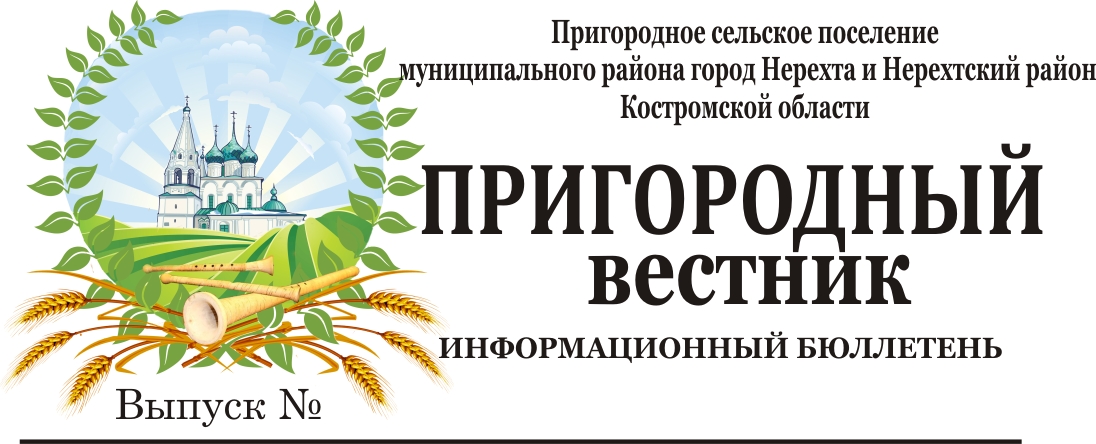 Администрация Пригородного сельского поселения муниципального района город Нерехта и Нерехтский районКостромской областиПОСТАНОВЛЕНИЕот 29 марта 2024 года № 42О мерах по обеспечению противопожарной безопасности на территории Пригородного сельского поселения муниципального района город Нерехта и Нерехтский район Костромской области в пожароопасный сезон 2024 годаВ соответствии со ст.30 Федерального закона от 21 декабря 1994 года №69-ФЗ «О пожарной безопасности», статьей 10.1 Закона Костромской области от 22 ноября 2000 года № 124-ЗКО « О пожарной безопасности на территории Костромской области», Постановления администрации муниципального района город Нерехта и Нерехтский район Костромской области от 27 апреля 2024 года № 237 «О мерах по обеспечению пожарной безопасности на территории Пригородного сельского поселения, по обеспечению противопожарной безопасности на территории Пригородного сельского поселения муниципального района город Нерехта и Нерехтский район Костромской области в пожароопасный сезон 2024 годаАдминистрация Пригородного сельского поселения муниципального района город Нерехта и Нерехтский район Костромской областиПОСТАНОВЛЯЕТ:1.Установить начало пожароопасного сезона на территории Пригородного сельского поселения с 05 апреля 2024 года.2.Запретить с 05 апреля 2024 года до наступления устойчивой дождливой осенней погоды или образования снежного покрова:- запретить разведение костров, а также сжигание мусора, травы, листвы и иных отходов, использование мангалов и иных приспособлений для тепловой обработки пищи с помощью открытого огня;- установить запрет на посещение лесов гражданами.3. Заместителю главы администрации Придокину Д.А.:- обеспечить исправное состояние минерализованных полос вокруг населенных пунктов, подверженных угрозе природных пожаров; - организовать патрулирование в населенных пунктах и на прилегающих к ним территориях с привлечением представителей добровольной пожарной охраны;- обеспечить беспрепятственный подъезд пожарной техники по дорогам общего пользования и свободный доступ к источникам противопожарного водоснабжения;- организовать доведение до руководителей предприятий, организаций, учреждений Пригородного сельского поселения рекомендаций по подготовке и проверке техники, применяемой в тушении пожаров;- разработать перечень дополнительных требований пожарной безопасности, реализуемых на территории Пригородного сельского поселения;4. Заместителю главы администрации Придокину Д.А., специалистам на местах:- организовать доведение до населения, председателей садоводческих или дачных некоммерческих объединений граждан, руководителей предприятий, организаций, учреждений Пригородного сельского поселения информации об установлении особого противопожарного режима и требований пожарной безопасности на указанный период;- организовать доведение до председателей садоводческих или дачных некоммерческих объединений граждан требований по установке у дачных строений емкостей с водой и иных первичных средств пожаротушения и проверке состояния пожарных и иных водоемов, расположенных на территории или в непосредственной близости от территорий объединений;- организовать обходы жителей частного сектора с целью проведения разъяснительной работы по предупреждению пожаров, обратить особое внимание на места проживания малоимущих семей, социально неадаптированных групп населения;5. Заместителю главы администрации Придокину Д.А. и директору МУП «Пригородное ЖКХ» Федорову И.Н.:- предусмотреть технику для подвоза воды для заправки пожарных машин при локализации и ликвидации очагов пожаров, удаленных от источников противопожарного водоснабжения;6. Ответственным за пожарную безопасность на территории Пригородного сельского поселения назначить заместителя главы администрации Придокина Данила Александровича.7. Контроль за исполнением настоящего постановления оставляю за собой.8. Настоящее постановление вступает в силу со дня его официального опубликования (обнародования).Глава администрации Пригородного сельского поселенияА.Ю.Малков,,,,,,,,,,,,,,,,,,,,,,,,,,,,,,,,,,,,,,,,,,,,,,,,,,,,,,,,,,,,,,,,,,,,,,,,,,,,,,,,,,,,,,,,,,,,,,,,,,,,,,,,,,,,,,,,,,,,,,,,,,,,,,,,,,,,,,,,,,,,,,,,,,,,,,,,,,,,,,,,,,,СОВЕТ ДЕПУТАТОВ Пригородного сельского поселения муниципального района город Нерехта и Нерехтский район Костромской областиТРЕТЬЕГО СОЗЫВАРЕШЕНИЕот 28 марта 2024 года № 1Об утверждении плана работы совета депутатов Пригородногосельского поселения на 2024 годВ целях реализации Федерального закона от 06 октября 2003 года № 131-ФЗ «Об общих принципах организации местного самоуправления в Российской Федерации» и совершенствования работы депутатов Совета депутатов на территории Пригородного сельского поселения муниципального района город Нерехта и Нерехтский район Костромской области,СОВЕТ ДЕПУТАТОВ РЕШИЛ:1. Утвердить План работы Совета депутатов Пригородного сельского поселения муниципального района город Нерехта и Нерехтский район Костромской области на 2024 год.2. Настоящее решение вступает в силу со дня его официального опубликования (обнародования).Глава поселения,председатель Совета депутатовА.Ю. МалковУтверждён решением Совета депутатовПригородного сельского поселенияот 28 марта 2024 года № 1Планработы Совета депутатов Пригородного сельского поселения муниципального района город Нерехта и Нерехтский район Костромской области на 2024 год,,,,,,,,,,,,,,,,,,,,,,,,,,,,,,,,,,,,,,,,,,,,,,,,,,,,,,,,,,,,,,,,,,,,,,,,,,,,,,,,,,,,,,,,,,,,,,,,,,,,,,,,,,,,,,,,,,,,,,,,,,,,,,,,,,,,,,,,,,,,,,,,,,,,,,,,,,,,,,,,,,,Совет депутатов Пригородного сельского поселения муниципального района город Нерехта и Нерехтский район Костромской областиТретьего созываРЕШЕНИЕ от 28 марта 2024 года №2О назначении публичных слушаний по проекту решения Совета депутатов Пригородного сельского поселения о принятии муниципального правового акта о внесении изменений в Устав муниципального образования Пригородное сельское поселение муниципального района город Нерехта и Нерехтский район Костромской областиВ соответствии с Федеральным законом от 06.10.2003 г. №131-Ф3 «Об общих принципах организации местного самоуправления в Российской Федерации», руководствуясь ст. 9, 18, 27 Устава муниципального образования Пригородного сельского поселения муниципального района город Нерехта и Нерехтский район Костромской области, Совет депутатов Пригородного сельского поселения РЕШИЛ: 1.Назначить публичные слушания по проекту решения Совета депутатов Пригородного сельского поселения муниципального района город Нерехта и Нерехтский район Костромской области о принятии муниципального правового акта о внесении изменений в Устав муниципального образования Пригородное сельское поселение муниципального района город Нерехта и Нерехтский район Костромской области, согласно приложению №1.2.Создать рабочую группу по подготовке и проведению публичных слушаний по проекту решения Совета депутатов Пригородного сельского поселения муниципального района город Нерехта и Нерехтский район Костромской области о внесении изменений в Устав муниципального образования Пригородное сельское поселение муниципального района город Нерехта и Нерехтский район Костромской области в составе, согласно приложению №2.3.Провести публичные слушания по проекту решения Совета депутатов Пригородного сельского поселения муниципального района город Нерехта и Нерехтский район Костромской области о внесении изменений в Устав муниципального образования Пригородное сельское поселение муниципального района город Нерехта и Нерехтский район Костромской области 30 апреля 2024 г. в 10:00 час. в администрации Пригородного сельского поселения, расположенном по адресу: Костромская область, город Нерехта, ул. Орджоникидзе, д. 26.4.Замечания и предложения по вынесенному на публичные слушания проекту решения Совета депутатов Пригородного сельского поселения муниципального района город Нерехта и Нерехтский район Костромской области о внесении изменений в Устав муниципального образования Пригородное сельское поселение муниципального района город Нерехта и Нерехтский район Костромской области могут быть представлены в период с 29.03.2024 г. до 29.04.2024 г. в администрацию Пригородного сельского поселения по адресу: Костромская область, г. Нерехта, ул. Орджоникидзе, д. 26, каб. №2 или направлены по электронной почте на адрес администрации Пригородного сельского поселения: prigorodnoe@inbox.ru.5.Настоящее решение подлежит официальному опубликованию (обнародованию) в Информационном бюллетене «Пригородный вестник» и вступает в силу со дня его официального опубликования.Глава поселения,председатель Совета депутатовА.Ю. МалковПриложение №1 кРешению Совета депутатов Пригородного сельскогопоселения от 28 марта 2024 г. № 2 Принятрешением Совета депутатов Пригородного сельского поселения муниципального района город Нерехта и Нерехтский район Костромской областиот «      »                2024 года № МУНИЦИПАЛЬНЫЙ ПРАВОВОЙ АКТ О ВНЕСЕНИИ ИЗМЕНЕНИЙ В УСТАВ МУНИЦИПАЛЬНОГО ОБРАЗОВАНИЯ ПРИГОРОДНОЕ СЕЛЬСКОЕ ПОСЕЛЕНИЕ МУНИЦИПАЛЬНОГО РАЙОНА ГОРОД НЕРЕХТА И НЕРЕХТСКИЙ РАЙОН КОСТРОМСКОЙ ОБЛАСТИСтатья 1Внести в Устав муниципального образования Пригородное сельское поселение муниципального района город Нерехта и Нерехтский район Костромской области, принятый решением Совета депутатов Пригородного сельского поселения муниципального района город Нерехта и Нерехтский район Костромской области от «21» июня 2018 года №107 (в редакции муниципального правового акта от «09» ноября 2018 №120, «28» марта 2019 №141, от «27» февраля  2020 г. №2, от «08» октября 2020 г. №26, от «25» декабря 2020 г. №45, от «03» марта 2021г. №6, от «23» июля 2021 г. №26, от «08» сентября» 2021 г. №30, от «29» сентября 2022 г. №26, от «24» августа 2023 г. №33, от «19» октября 2023 г. №39), следующие изменения следующие изменения:1. пункт 22 части 1 статьи 7 изложить в следующей редакции:«23) организация и осуществление мероприятий по работе с детьми и молодежью, участие в реализации молодежной политики, разработка и реализация мер по обеспечению и защите прав и законных интересов молодежи, разработка и реализация муниципальных программ по основным направлениям реализации молодежной политики, организация и осуществление мониторинга реализации молодежной политики в сельском поселении;»;2. пункт 9 части 1 статьи 9 изложить в следующей редакции:«9) учреждение печатного средства массовой информации и (или) сетевого издания для обнародования муниципальных правовых актов, доведения до сведения жителей сельского поселения официальной информации;»;3. статью 57 изложить в следующей редакции:«Статья 57. Вступление в силу и обнародование муниципальных правовых актов1. Муниципальные правовые акты вступают в силу в порядке, установленном настоящим Уставом, за исключением нормативных правовых актов представительного органа местного самоуправления о налогах и сборах, которые вступают в силу в соответствии с Налоговым кодексом Российской Федерации.2. Муниципальные нормативные правовые акты, затрагивающие права, свободы и обязанности человека и гражданина, муниципальные нормативные правовые акты, устанавливающие правовой статус организаций, учредителем которых выступает муниципальное образование, а также соглашения, заключаемые между органами местного самоуправления, вступают в силу после их официального обнародования.Под обнародованием муниципального правового акта, в том числе соглашения, заключенного между органами местного самоуправления, понимается официальное опубликование муниципального правового акта.Официальным опубликованием муниципальных правовых актов, в том числе соглашения, заключенного между органами местного самоуправления, считается первая публикация его полного текста в информационном бюллетене «Пригородный вестник», учрежденный Советом депутатов сельского поселения.Для официального опубликования направляется заверенная копия муниципального правового акта.3. В случае официального опубликования муниципального нормативного правового акта, в том числе соглашения, заключенного между органами местного самоуправления, в информационном бюллетене «Пригородный вестник», его полный текст подлежит размещению на официальном сайте сельского поселения: https://prigorodnoeadm.ru4. Муниципальный нормативный правовой акт дополнительно обнародуется посредством его размещения на информационных стендах, в библиотеках сельского поселения, в здании администрации сельского поселения.Тексты муниципальных правовых актов должны находиться в специально установленных для обнародования местах в течение не менее чем тридцать дней с момента их обнародования.Оригинал муниципального правового акта хранится в администрации сельского поселения, копия передается в библиотеки сельского поселения, которые обеспечивают гражданам возможность ознакомления с муниципальным правовым актом без взимания платы.5. Обнародование муниципальных правовых актов органов местного самоуправления муниципального образования проводится не позднее чем через 10 дней со дня принятия (издания) муниципального правового акта, если иное не предусмотрено федеральным законодательством и законодательством Костромской области, правовыми актами органов местного самоуправления муниципального образования, самим муниципальным правовым актом.Обнародование соглашений, заключаемых между органами местного самоуправления, проводится не позднее чем через 10 дней со дня их подписания, если иное не предусмотрено самим соглашением.6. Не подлежат официальному обнародованию муниципальные правовые акты или их отдельные положения, содержащие сведения, распространение которых ограничено федеральным законом.».Статья 2 Настоящий муниципальный правовой акт вступает в силу после его официального опубликования.Глава Пригородного сельского поселениямуниципального района город Нерехта и Нерехтский район Костромской областиА.Ю. МалковПриложение №2 к Решению Совета депутатов Пригородного сельского поселения от 28 марта 2024 г. № 2 Состав рабочей группы по подготовке и проведению публичных слушаний по проекту решения Совета депутатов Пригородного сельского поселения о внесении изменений в Устав муниципального образования Пригородное сельское поселение1. Малков А.Ю. - председатель	 Совета депутатов Пригородного сельского поселения2. Кроткова С.Н. – депутат Совета депутатов Пригородного сельского поселения3. Большакова М.А. – депутат Совета депутатов Пригородного сельского поселения4. Придокин Д.А. - 	заместитель главы администрации Пригородного сельского поселения.5. Скотникова Е.С. – консультант по организационным вопросам администрации Пригородного сельского поселения.6. Горячова Н.Е. - консультант по имущественным и земельным вопросам администрации Пригородного сельского поселения.,,,,,,,,,,,,,,,,,,,,,,,,,,,,,,,,,,,,,,,,,,,,,,,,,,,,,,,,,,,,,,,,,,,,,,,,,,,,,,,,,,,,,,,,,,,,,,,,,,,,,,,,,,,,,,,,,,,,,,,,,,,,,,,,,,,,,,,,,,,,,,,,,,,,,,,,,,,,,,,,,,,,СОВЕТ ДЕПУТАТОВ ПРИГОРОДНОГО СЕЛЬСКОГО ПОСЕЛЕНИЯ МУНИЦИПАЛЬНОГО РАЙОНА ГОРОД НЕРЕХТА И НЕРЕХТСКИЙ РАЙОНТРЕТЬЕГО СОЗЫВАРЕШЕНИЕот 28 марта 2024 года № 3Об утверждении пороговых значений среднемесячного дохода, приходящегося на каждого члена семьи или одиноко проживающего гражданина и стоимости подлежащего налогообложению имущества, находящегося в собственности членов семьи или одиноко проживающего гражданина, для целей признания граждан малоимущимиВ соответствии с Федеральным законом "Об общих принципах организации местного самоуправления в Российской Федерации" от 06.10.2003 N 131- ФЗ, статьёй 14 Жилищного кодекса Российской Федерации, статьёй 11 Закона Костромской области "О порядке признания граждан малоимущими в целях постановки на учет в качестве нуждающихся в улучшении жилищных условий и предоставления им жилых помещений муниципального жилищного Фонда по договорам социального найма в Костромской области" от 19.12.2005 N 345-3KO, постановлением администрации Костромской области от 11 сентября 2023 года № 404-а, "Об установлении величины прожиточного минимума на душу населения и по основным социально-демографическим группам населения Костромской области на 2024 год", приказом министерства строительства и жилищно-коммунального хозяйства Российской Федерации от 11.12.2023 г. № 888/пр «О нормативе стоимости одного квадратного метра общей площади жилого помещения по Российской Федерации на первое полугодие 2024 года и показателях средней рыночной стоимости одного квадратного метра общей площади жилого помещения по субъектам Российской Федерации на I квартал 2024 года», Совет депутатов Пригородного сельского поселенияРЕШИЛ:1.Установить пороговое значение дохода - среднемесячный доход на каждого члена семьи (одиноко проживающего гражданина) в размере 19851 руб. (девятнадцать тысяч восемьсот пятьдесят один рубль).2.Установить пороговое значение стоимости имущества - стоимость находящегося в собственности и подлежащего налогообложению имущества на каждого члена семьи или одиноко проживающего гражданина в размере 988 862 руб. (девятьсот восемьдесят восемь тысяч восемьсот шестьдесят два рубля).3.Определить периодичность, с которой будет производиться пересмотр пороговых значений среднемесячного дохода, приходящегося на каждого члена семьи или одиноко проживающего гражданина, и стоимости подлежащего налогообложению имущества, находящегося в собственности членов семьи или одиноко проживающего гражданина, для целей признания граждан малоимущими - 1 год.4.Признать решение Совета депутатов Пригородного сельского поселения № 2 от 14.02.2023 г. «Об утверждении пороговых значений среднемесячного дохода, приходящегося на каждого члена семьи или одиноко проживающего гражданина, и стоимости подлежащего налогообложению имущества, находящегося в собственности членов семьи или одиноко проживающего гражданина, для целей признания граждан малоимущими» утратившим силу.5.Настоящее решение вступает в силу со дня его официального опубликования (обнародования).Глава поселения,председатель Совета депутатовПригородного сельского поселенияА.Ю. МалковСовет депутатов Пригородного сельского поселения муниципального района город Нерехта и Нерехтский район Костромской области Третьего созываРЕШЕНИЕ от 28 марта 2024 года № 4О внесении изменений в решение Совета депутатов Пригородного сельского поселения от 25.05.2023 № 19 «Об утверждении положения о порядке проведения конкурса по отбору кандидатур на должность главы Пригородного сельского поселения муниципального района город Нерехта и Нерехтский район Костромской области»В соответствии с Федеральным законом от 6 октября 2003 года
№ 131-ФЗ «Об общих принципах организации местного самоуправления в Российской Федерации», Уставом муниципального образования Пригородное сельское поселение муниципального района город Нерехта и Нерехтский район Костромской области, руководствуясь экспертным заключением № 30482 от 20.02.2024 г. правового управления Администрации Костромской области, Совет депутатов Пригородного сельского поселения муниципального района город Нерехта и Нерехтский район РЕШИЛ: 1.Внести следующие изменения в решение Совета депутатов Пригородного сельского поселения № 19 от 25.05.2023 «Об утверждении Положения о порядке проведения конкурса по отбору кандидатур на должность главы муниципального образования Пригородное сельское поселение муниципального района город Нерехта и Нерехтский район Костромской области» (далее – Положение):1.1. Часть 2.1. статьи 2 после слов «достигшие на день проведения Конкурса» дополнить словами «возраста двадцати одного года, а также»;1.2. Исключить пункт 4 части 4.3. статьи 4 Положения;1.3.Исключить пункт 5 части 4.3 статьи 4 Положения;1.4. Исключить абзац первый пункта 7 части 4.3. статьи 4 Положения;1.5. Изложить в следующей редакции пункт 10 части 4.3. статьи 4 Положения: «10) копии документов, подтверждающих сведения, указанные в пунктах 1-3, 5,6, 8, 9, 16, 18-21, сведения, указанные в пунктах 1-3, 5-8, 13 анкеты (форма 4), предусмотренной подпунктом 5 настоящего пункта, заверенные нотариально или кадровой службой по месту работы, а также могут быть заверены секретарем Комиссии при приеме документов, если представлен подлинник документа)»;1.6. Исключить пункт 5 части 5.5. статьи 5 Положения. 2. Настоящее решение вступает в силу после дня его официального опубликования.Глава поселения,Председатель Совета депутатовА.Ю. Малков,,,,,,,,,,,,,,,,,,,,,,,,,,,,,,,,,,,,,,,,,,,,,,,,,,,,,,,,,,,,,,,,,,,,,,,,,,,,,,,,,,,,,,,,,,,,,,,,,,,,,,,,,,,,,,,,,,,,,,,,,,,,,,,,,,,,,,,,,,,,,,,,,,,,,,,,,,,,,,,,,,,,,СОВЕТ ДЕПУТАТОВПРИГОРОДНОГО СЕЛЬСКОГО ПОСЕЛЕНИЯ МУНИЦИПАЛЬНОГО РАЙОНА ГОРОД НЕРЕХТА И НЕРЕХТСКИЙ РАЙОН КОСТРОМСКОЙ ОБЛАСТИТРЕТЬЕГО СОЗЫВАРЕШЕНИЕот 28 марта 2024 года №5Об утверждении отчета о выполнении плана (программы) приватизации муниципального имущества Пригородного сельского поселения на 2023 годВ соответствии с Федеральным законом от 21.12.2001 года № 178-ФЗ "О приватизации государственного и муниципального имущества", ст. 51 Федерального закона от 06.10.2003 года № 131-ФЗ «Об общих принципах организации местного самоуправления в Российской Федерации», Уставом муниципального образования Пригородное сельское поселение муниципального района город Нерехта и Нерехтский район Костромской области Совет депутатовРЕШИЛ:1.Утвердить отчет о выполнении плана (программы) приватизации муниципального имущества Пригородного сельского поселения на 2023 г.2.Настоящее решение вступает в силу со дня официального опубликования (обнародования).Глава поселенияПредседатель Совета ДепутатовА.Ю.Малков,,,,,,,,,,,,,,,,,,,,,,,,,,,,,,,,,,,,,,,,,,,,,,,,,,,,,,,,,,,,,,,,,,,,,,,,,,,,,,,,,,,,,,,,,,,,,,,,,,,,,,,,,,,,,,,,,,,,,,,,,,,,,,,,,,,,,,,,,,,,,,,,,,,,,,,,,,,,,,,,,,,,,СОВЕТ ДЕПУТАТОВ Пригородного сельского поселения муниципального района город Нерехта и Нерехтский районКостромской областиТРЕТЬЕГО СОЗЫВАРЕШЕНИЕот 28 марта 2024 года №6О проведении публичных слушанийВ соответствии со статьёй 28 Федерального закона от 06.10.2003 года № 131-ФЗ «Об общих принципах организации местного самоуправления в Российской Федерации», Уставом муниципального образования Пригородное сельское поселение муниципального района город Нерехта и Нерехтский район Костромской области, СОВЕТ ДЕПУТАТОВ РЕШИЛ:1. Провести публичные слушания по вопросу:1.1.Отчет об исполнении бюджета муниципального образования Пригородное сельское поселение муниципального района город Нерехта и Нерехтский район за 2023 год.2. Назначить публичные слушания на 26 апреля 2024 года с 14.00 до 16.00 часов в административном здании по адресу: г. Нерехта, ул. Орджоникидзе, 26.3.Для организации и проведения публичных слушаний утвердить состав рабочей группы в количестве 5 человек, согласно приложению.4. Опубликовать настоящее решение и проект решения «Об исполнении бюджета муниципального образования Пригородное сельское поселение муниципального района город Нерехта и Нерехтский район Костромской области за 2023 год» в информационном бюллетене «Пригородный вестник» и разместить на сайте администрации Пригородного сельского поселения муниципального района город Нерехта и Нерехтский район http://prigorodnoeadm.ru/5. Настоящее решение вступает в силу со дня официального опубликования (обнародования).Глава поселения,Председатель Совета депутатовА.Ю.МалковПриложение к решению Совета депутатовПригородного сельского поселенияМуниципального района город Нерехта и Нерехтский районот 28 марта 2024 г. №6Состав рабочей группы по подготовке и проведению публичных слушаний№ п/пНаименование вопроса1. О мероприятиях по подготовке жилищно-коммунального хозяйства и объектов бюджетной сферы к работе в осеннее - зимний период 2024—2025 гг.2.Об исполнении бюджета за 1 квартал 2024 г.3. О работе Григорцевского, Лавровского и Федоровского, Марьинского, Иголкинского домов культуры по всем направлениям деятельности за 2023 год.4.Об организации летнего отдыха детей, подростков и молодёжи.5. О готовности объектов ЖКХ и объектов социальной сферы к работе в осеннее-зимний период 2024-2025 гг.6.Об исполнении бюджета за 2 квартал 2024 г7.О внесении изменений в бюджет МО Пригородное сельское поселение муниципального района город Нерехта и Нерехтский район8.О формировании муниципального заказа на оказываемые услуги9.О рассмотрении вопроса по внесению изменений и дополнений в правоустанавливающие документы10. О внесении изменений в бюджет поселения на 2025 год с необходимыми расчётами11. Отчёт о работе ОКТОС12. О реализации Кодекса Костромской области об административных правонарушениях13.О прогнозе социально-экономического развития МО Пригородное сельское поселение муниципального района город Нерехта и Нерехтский район14. Об использовании муниципального имущества на территории муниципального образования Пригородное сельское поселениеСрок исполнения1 квартал1 квартал1,2 квартал2 квартал2 квартал2 квартал3 кварталв течении года3 квартал4 квартал4 квартал4 квартал4 квартал4 кварталОтветственныеЗаместитель главы администрации, директор МУП «Пригородное ЖКХ»Консультант по финансовым вопросамЗаведующие отделениями Домов культуры, отдел культуры и молодежной политики администрации муниципального района г. Нерехта и Нерехтский районЗаведующие отделениями Домов культуры, директора школЗаместитель главы администрации, директор МУП «Пригородное ЖКХ»Консультант по финансовым вопросамКонсультант по финансовым вопросам	Глава поселенияКонсультант по организационным вопросамКонсультант по финансовым вопросамКонсультант по организационным вопросам, Председатели ОКТОСКонсультант по организационным вопросамЗаместитель главы администрации, консультант по финансовым вопросамКонсультант по имущественный и земельным вопросамНаименование муниципального имуществаХарактеристика муниципального имуществаХарактеристика муниципального имуществаХарактеристика муниципального имуществаПредполагаемые сроки приватизацииНаименование муниципального имуществаМестонахожде-ниеКадастровый номерОбщая площадь, кв.м.Предполагаемые сроки приватизацииНежилое здание (здание столярной мастерской) Костромская область, Нерехтский район, д. Лаврово, пер.Центральный, д.2Б44:13:060103:1255179,8Торги признаны несостоявшимися ввиду отсутствия заявокЗемельный участокКостромская область, Нерехтский район, д. Лаврово, пер.Центральный, д.2Б44:13:060103:12361103Торги признаны несостоявшимися ввиду отсутствия заявокНежилое зданиеКостромская область, Нерехтский р-н, с. Григорцево, ул. Школьная, д. 1144:13:040101:691239,8Договор купли-продажи заключен с единственным участником, подавшим заявку на участие в аукционе,24 мая 2023 года. Цена продажи имущества составила 493 000 рублейНежилое помещениеКостромская область, Нерехтский р-н, д. Лаврово, ул. Школьная, д. 544:13:060101:167383,5Договор купли-продажи заключен с единственным участником, подавшим заявку на участие в аукционе, 14 декабря 2023 года. Цена продажи имущества составила 845 000 рублейОбъект незавершенного строительства, степень готовности 42%,Костромская область, Нерехтский район, с. Фёдоровское, ул. Молодежная, д.1444:13:110102:192228,3 Торги признаны несостоявшимися ввиду отсутствия заявокЗемельный участокКостромская область, Нерехтский район, с. Фёдоровское, ул. Молодежная, д.1444:13:110102:198 2079 Торги признаны несостоявшимися ввиду отсутствия заявокГобина А.Н.Председатель рабочей группыПредседатель комиссии по бюджету и финансам Совета депутатовКроткова С.Н.Член Рабочей группыДепутат Совета депутатовПригородного сельского поселенияХромова Н.Ю.Член Рабочей группыКонсультант по финансовым вопросамГорячова Н.Е.Член Рабочей группыКонсультант по имущественным                                                                           и земельным вопросамСкотникова Е.С.Член Рабочей группыКонсультант по организационным вопросам